              УТВЕРЖДАЮПредседатель комитета по образованию города Барнаула Н.В. Полосина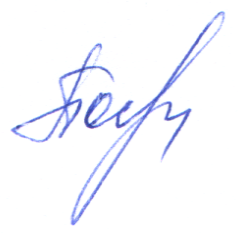                                                                                                                                                                                           12.02.2019ПЛАН муниципального бюджетного дошкольного образовательного учреждения «Детский сад №260»на 2019 годЗаведующий                                                                                                                                                                                     О.И. ДавыдоваНедостатки, выявленные в ходе независимой оценки качества условий оказания услуг организациейНаименование мероприятия по устранению недостатков, выявленных в ходе независимой оценки качества условий оказания услуг организациейПлановый срок реализации мероприятияОтветственныйисполнитель(с указанием фамилии, имени, отчества и должности)Недостатки, выявленные в ходе независимой оценки качества условий оказания услуг организациейНаименование мероприятия по устранению недостатков, выявленных в ходе независимой оценки качества условий оказания услуг организациейПлановый срок реализации мероприятияОтветственныйисполнитель(с указанием фамилии, имени, отчества и должности)I. Открытость и доступность информации об организацииI. Открытость и доступность информации об организацииI. Открытость и доступность информации об организацииI. Открытость и доступность информации об организацииНе полное соответствие информации о деятельности МБДОУ «Детский сад №260» (далее МБДОУ), размещенной на общедоступных информационных ресурсах, ее содержанию и порядку (форме), установленным нормативными правовыми актамиНа официальном сайте МБДОУ в сети «Интернет» разместить сведения о реализации образовательной программы МБДОУ педагогическими работникамиСентябрь 2019Филиппова Оксана Васильевна,старший воспитательНедостаточно созданы условия для открытости и доступности информации о деятельности МБДОУ, размещенной на официальном сайте МБДОУ в сети «Интернет»На официальном сайте МБДОУ в сети «Интернет» обеспечить работу раздела «Часто задаваемые вопросы».с января по декабрь 2019Филиппова Оксана Васильевна,старший воспитательII. Комфортность условий предоставления услугII. Комфортность условий предоставления услугII. Комфортность условий предоставления услугII. Комфортность условий предоставления услугНедостаточно созданы условия для комфортности предоставления услуг в МБДОУ.Устранение негативных зпмечаний, выявленных  в ходе выражения получателями услуг мнения о комфортности предоставления услугСентябрь  2019Давыдова Оксана Ивановна, заведующийIII. Доступность услуг для инвалидовIII. Доступность услуг для инвалидовIII. Доступность услуг для инвалидовIII. Доступность услуг для инвалидовIV. Доброжелательность, вежливость работников организацииIV. Доброжелательность, вежливость работников организацииIV. Доброжелательность, вежливость работников организацииIV. Доброжелательность, вежливость работников организацииНедостаточное проявление доброжелательности, вежливости работников МБДОУ, обеспечивающих первичный контакт и информирование получателя услуги при непосредственном обращении в МБДОУ.Организация  и проведение семинаров с работниками МБДОУ по вопросам соблюдения общих принципов профессиональной этики и правил внутреннего трудового распорядкаФевраль, сентябрь 2019Давыдова Оксана Ивановна, заведующий,Филиппова Оксана Васильевна,старший воспитательНедостаточное проявление доброжелательности, вежливости работников МБДОУ, обеспечивающих непосредственное оказание услуги при обращении в МБДОУ.Организация  и проведение семинаров с работниками МБДОУ по вопросам соблюдения общих принципов профессиональной этики и правил внутреннего трудового распорядкаФевраль, май, сентябрь 2019Давыдова Оксана Ивановна, заведующий,Филиппова Оксана Васильевна,старший воспитательНедостаточное проявление доброжелательности, вежливости работников МБДОУ при использовании дистанционных форм взаимодействия.Организация  и проведение семинаров с работниками МБДОУ по вопросам соблюдения общих принципов профессиональной этики и правил внутреннего трудового распорядкаФевраль, май, сентябрь 2019Давыдова Оксана Ивановна, заведующий,Филиппова Оксана Васильевна,старший воспитательV. Удовлетворенность условиями оказания услугV. Удовлетворенность условиями оказания услугV. Удовлетворенность условиями оказания услугV. Удовлетворенность условиями оказания услугНедостаточно созданы условия предоставления образовательных услуг для сохранения имиджа МБДОУ.Устранение негативных зпмечаний, выявленных  в ходе опроса получателей услуг о качество условий предоставления образовательных услуг для сохранения имиджа МБДОУ  Февраль 2019Давыдова Оксана Ивановна, заведующий,Филиппова Оксана Васильевна,старший воспитательНедостаточно созданы условия предоставления услуг в МБДОУ.Устранение негативных зпмечаний, выявленных  в ходе опроса получателей услуг об организационных условиях предоставления услуг в МБДОУ Январь 2019Давыдова Оксана Ивановна, заведующий,Филиппова Оксана Васильевна,старший воспитательНедостаточно созданы условия осуществления образовательной деятельности в МБДОУ.Устранение негативных зпмечаний, выявленных  в ходе опроса получателей услугФевраль 2019Давыдова Оксана Ивановна, заведующий,Филиппова Оксана Васильевна,старший воспитатель